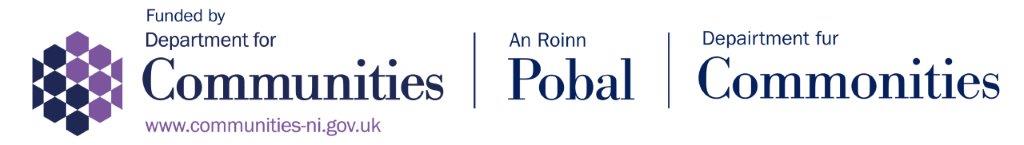 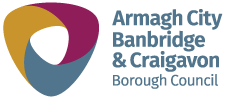 Armagh City, Banbridge and Craigavon Council Community Development Good RelationsExpression of Interest (EoI)for the Social Supermarket and Wraparound Service Pilot ProjectCLOSING DATE EXTENDED :  closes  12 noon 9 December.2022ContentsInformation For RespondentsCompletion of EoI Response.PLEASE ENSURE THAT THE FOLLOWING QUOTATION DOCUMENTS ARE COMPLETED AND RETURNEDEXPRESSION OF INTEREST RESPONSE TEMPLATE…………………………. Word limits are provided for each question in the EoI Response Template. All written responses should be in a minimum font size of Arial 12 point and all pages are to be numbered. Only the information within the set word limit will be considered. Additional information is not requested at this stage (evidence information may be attached but limit to a maximum of 4 pages or available upon request).No representation, warranty or undertaking, express or implied, is or will be given by the Council or any of its agents or advisers with respect to the information contained in this EoI document, including with respect to its accuracy, adequacy or completeness.All Respondents are responsible for all their costs and expenses incurred in connection with this EoI process at all stages.  Under no circumstances will the Council be liable for any costs or expenses borne by or on behalf of the Tenderer or any party associated with this EoI process.If you do not wish to submit an expression of interest, please notify us to that effect. It would be appreciated if the reasons for not expressing interest are given, although there is no obligation to do so.	Submission of Expression Of InterestExpression of Interest (EoI) Workshop for the Social Supermarket and Wraparound Service Pilot Project Grant Scheme 2022 must be attended24 November, 28 November and 5 DecemberExpressions of interest should be emailed no later than 12 noon 9 December.2022, entitled EoI for the Delivery of Social Supermarket and Wraparound Service Pilot ProjectsComplete the attached Expression of Interest form – all sections.Complete an Equal Opportunities Monitoring form (attached)Email: Catherine.Harris@armaghbanbridgecraigavon.gov.ukTelephone:	0300 0300 900 or 07776152345Supporting Documents – Guidance Notes available from website - https://www.armaghbanbridgecraigavon.gov.uk/socialsupermarketgrantContextIn response to recommendations in the Welfare Reform Mitigations report the Department for Communities has operated a Social Supermarket Pilot programme since October 2017. The aim of this programme has been to test the potential for the concept to tackle food poverty and its root causes. In addition to social supermarkets, as a response to the pandemic, the Department supported a number of food support interventions in 2020/21 including funding to councils. Following positive evaluation of the Social Supermarket Pilot Programme the Minister has approved an approach which will expand the concept to all council areas. The Armagh City, Banbridge and Craigavon Council (ABC Council) is committed to supporting and developing the ‘food and beyond’ support structure.The Social Supermarket and Wraparound Service Model suggests a pathway through the financial distress journey by offering personal dignity, development and progression, addressing food insecurity and causes and greater access to sustainability of nutritional food and wraparound support services. Food, is one of three areas (Fuel and Financial inclusion) which has been identified, by ABC Council, requiring further support as we progress through the COVID 19 Recovery and the Cost of Living Crisis environment.  This needed commitment is due to the recognised economic pressures as the government support scheme on offer changes and the cost of living spirals due to the ongoing challenges and the reaction to economic instability.  This will leave people facing stark choices in terms of essentials.  As such, Council is now seeking expressions of interest from suitably qualified Organisations that will: Identify the needs of the community and the mechanism to deliver for the community’s food insecurity provision and wraparound support required in partnership with the established Advice providers in Armagh, Banbridge and Craigavon areas; will co- design, implement, monitor, evaluate, develop and report on the Social Supermarket and Wraparound Service Pilot Projects implementation and potential as well as the establishment of business sustainability links, accessibility and equality for all and to all areas of ABC (with attention being given to the needs of the rural community) and ongoing support beyond the 18 month period.Established 7 years with direct experience of developing and / or managing a food provision and wraparound support project.Adheres to Good Governance and has a structured support team in place.Are committed to supporting and developing the ‘food and beyond’ support structure,  to deliver on 7 Social Supermarket and Wraparound Service Pilot Projects in conjunction with the Advice Partners in Armagh, Banbridge and Craigavon; over an 18 month period (including an exit/contingency plan beyond 18 months) to: Can identify the needs of the ABC community and a suggested pathway through the financial distress journey by offering food provision with personal dignity, development, progression (by addressing food insecurity and causes), positive transformative solutions and Innovation. Provide  greater access for all and the mechanism to deliver for the community’s food insecurity provision and wraparound support required for ‘beyond food’Will co- design, implement, monitor, evaluate, develop and report on the Social Supermarket and Wraparound Service Pilot Projects implementation and potential as well as establish business sustainability links, accessibility and equality to all areas of ABC (with attention being given to the needs of the rural community) and ongoing support beyond the 18 month period.SpecificationArmagh City, Banbridge and Craigavon Borough Council (ABC) seek expressions of interest from suitably qualified and experienced local Community, and Voluntary Organisations across the Borough for the delivery of Social Supermarket and wraparound Service Pilot Projects.  Note that expressions of interest are sought only from charitable status organisations with 7 years direct experience of developing and / or managing a food provision and wraparound support project.Who is eligible in accordance with good governance; for example, equivalent to, and not limited to a demonstration of (links below)  - The Code of Good Governance 2022 five principles and Appendix 1, Getting It Right Checklist, Developing Governing Group, as recommended by the Charity Commission.Home | The Charity Commission for Northern Ireland (charitycommissionni.org.uk)CCNI EG042 Monitoring and compliance guidance - getting it right (1)20190627-eg042-getting-it-right-v30.pdf (charitycommissionni.org.uk)Good Governance – A Health Check Principle 1: Understanding its function in delivering organisational purposeCode-of-Good-Governance-Health-Check-9June22.pdf (volunteernow.co.uk)Objective and ScopeThe objective of the Social Supermarket fund is to support and work towards holistic, flexible, sustainable social supermarket and ‘beyond food’ support type approaches to food insecurity/poverty addressing both the underlying cause and the immediate need, offering progression through support wraparound services and a robust structure. At the heart of the project is effective co design engagement and collaborative work for a co-ordinated response to meet the food insecurity need and be accessible for ABC residents throughout the whole borough. Recognising the participant’s journey and development and progression, for example, a response plan approach (with consideration to nutrition, coaching, skills development and wraparound support in all areas) would be of particular interest such as;Emergency Response (Food Bank) Social Supermarket ResponseVoucher Supermarket ResponseOne ‘stop- workshop’, where a learning kitchen provides the opportunity for nutritional food training and preparation; for the participant to take away self-prepared meals and receive coaching through breakaway wraparound support.Fresh Food and Pre prepared mealsRural Support networkYoung Adult support networkSustainability project support (Repair Café, Library of Things, Energy Efficiency Cooking, Allotments)With all planned responses offering the necessary support of professional wraparound services and suitable partnerships for a ‘people centred’ intervention with progressive development steps. Working in partnership with the ABC Advice providers in Armagh, Banbridge and Craigavon areas for the continued establishment of an effective and efficient network process. The referral assessment will be such to enable the alignment of the individuals need with a suitable response progression plan. The main objective being to eventually exit the food insecurity period into a stable life stage.Not In ScopeThe funding is not available to provide direct payments to vulnerable people or labour costs.Duration The fund will be released during the financial year from November 2022 – 31 March 2023 council reserves the right to extend beyond March 2023.TimetableThe draft timetable below is provided as a guideline and is subject to change at the Council’s complete discretion. Subject to successful funding ongoing meetings will be organised. Submission of Expressions of InterestExpressions of interest should take the format of a written submission (Arial 12 with numbered pages) that outlines;Key Elements Understand the Key Elements Maximising existing structures, services and partnerships to provide food provision and professional wraparound service support to all areas of ABC borough and to all residents in need in ABC. The Social Supermarket and Wraparound Service Pilot Projects through available funding from the Social Supermarket Fund; the Department of Communities, Community Support Budget, aims to transition away from the emergency response to a more sustainable, long term response to food insecurity and financial distress through the support intervention of the Social Supermarket model and its wraparound services (providing support beyond food, working with the established Advice partners in Armagh, Banbridge and Craigavon). Transitioning people out of food poverty and respects the dignity of clientsThe Social Supermarket model is to meet the developing needs of local communities, being located in ABC and accessible to all areas of ABC and build on existing structures and partnerships to meet those needs.  Offering a transformative solution which is needed to tackle the root cause of food poverty and social vulnerability.  The intention is to provide a long term solution in a dignified manner rather than a short term crisis provision. This is to be achieved through the delivery of a referral network and structure for coaching and professional wraparound support which includes, but is not limited to:Advice on debtBenefitsBudgetingHealthy Eating and Food PreparationHousingPhysical and Mental ReferralEducation, training and volunteering opportunities to enhance employability skills.Response should include - Outputs and RecordingDelivery/operational  plan with target actionsWhat outcomes this activity would achieve within the context of the fundOutcomes should include;,Statistical evidence, in accordance with shared agreements, of the need and the means to improving the quality of life for participants and the local community.Anticipated number of usersQuantity of food redistributed Demonstrate an ability to establish in ABC borough a robust and food safe, legally compliant regulated supply chain and subsequent storage and distribution model capable of development, growth and sustainability.Ability to provide an uptake of professional wraparound support services e.g. coaching, debt counselling, benefits advice, healthy eating & preparation advice, budgeting advice, essential skills training/employability skills, supported employment/work experience, supported housing)Working with the established Advice partners in Armagh, Banbridge and CraigavonProvide suitable premises in ABC that can be developed and operational in a town centre base (preferable) for easy access and a plan for equality to the urban and rural residents of ABC. Networking through partnerships for easy access and collection.Projects that demonstrate a partnership (e.g. centralisation and economies of scale, avoiding duplication and focusing on collaborative efficiency) approach and innovation are of particular interest. Full costing model (including a proposed membership plan).A key performance indicator framework and routine monitoring reports; (routine management reports addressing all relevant performance, financial, operational, regulatory and commercial issues, trends, opportunities). Monthly report data to include- funded amount used; project outputs; number of households and individuals supported with food; number of people benefited from direct wraparound service; positive outputs; lessons learnt; extended resources used.Team Experience and ExpertiseEstablished 7 years with direct experience of developing and / or managing a food provision and wraparound support project demonstrating experience and expertise necessary to deliver.Adhere to Good Governance, for instance, equivalent to, and not limited to a demonstration of; The Code of Good Governance 2022 five principles and Appendix 1, Getting It Right Checklist, Developing Governing Group, as recommended by the Charity Commission.Home | The Charity Commission for Northern Ireland (charitycommissionni.org.uk)CCNI EG042 Monitoring and compliance guidance - getting it right (1)20190627-eg042-getting-it-right-v30.pdf (charitycommissionni.org.uk)Good Governance – A Health Check Principle 1: Understanding its function in delivering organisational purposeCode-of-Good-Governance-Health-Check-9June22.pdf (volunteernow.co.uk)Details and access to an established network of volunteers and information of the team that will deliver including; Roles, Responsibilities, Experience and Expertise (relevant training) in successfully delivering similar initiatives.A visual representation of the team structure A breakdown of all proposed resource allocations.Service Management and GovernanceA dedicated Service Manager is expected to be nominated, who will act as the main point of contact to council. It will be a requirement of any future contract that the Service Manager will have the necessary authority to take decisions, at all times, and deal directly with all matters relating to this contract to ensure any issues which may arise are resolved in a timely manner. BudgetThe anticipated budget is available to deliver to 7 successful applicants over a period of 18 months (to include an exit/contingency plan). Please note council reserves the right to extend the period due to changing circumstances and/or the availability of additional funding. Council also reserves the right to not proceed with the Funding Grant. To fulfil our due diligence responsibilities on behalf of our funders and programme partners, we must ensure that grant funding is being invested directly.The approximate cost associated with the delivery of the projectThe Budget Cap will be up to a maximum grant of £10000All operational, management and performance monitoring costs, a full breakdown of costs, should be included in the submission in relevance to the delivery of the project. (Note - direct labour costs are NOT eligible or direct payments to vulnerable residents.  A voucher scheme is acceptable.)Suggested eligible funding (with rationale and represented value for money) includes;Equipment (to a max spend of £10000 to follow council procurement procedures –Where three written quotations are required for spend up to £7,500, and four written quotations for spend up to £10,000. Please note; internet screenshots are not acceptableTraveling costs, part fund towards car fuel for the delivery of the food    service.One of the purposes of this EoI process is to gather market intelligence regarding the likely budget requirement.  Respondents should therefore include an indicative budget, with full breakdown of cost, within the EoI Response Template EXPRESSION OF INTEREST RESPONSE TEMPLATETo express interest in delivering The Social Supermarket and Wraparound Service Pilot Project please complete the Expression of Interest form below.Thank you for taking time to complete the EoI.By submitting this EOI for the Social Supermarket and Wraparound Service Pilot Projects, I confirm that; the information provided is true and complete and I will commit to the requirements..I confirm that I have signed and submitted the required declaration document on pages 19-20- Scoring MechanismThe response to the mandatory requirements will be assessed as pass or fail:To ensure a fair process and that submitted EOI’s reflect the Social Supermarket and Wraparound Service Pilot Project for communities across the borough, a number of eligibility criteria have been set:Pass Score – 70 marks.Scoring The EOI (based on the information supplied) is able to satisfy the criteria it will be assesses as shown by the points in the scoring table below.Applications must score at least 70 marks to be considered for funding.Applicants will be ranked according to score obtained and available funding allocated to highest ranking applications. Applicants who fail to achieve a score of at least 70 marks will be advised that they have been unsuccessful. Applicants who score above 70 marks, but who do not score high enough to be awarded funding due to lack of available funding will be notified of this. Successful EOIs and Non – Successful EOI’s will be notified after the assessment and scoring process.Declaration Forms to Complete –You must confirm by ticking the boxes below that your organisation is, has, or will have by the commencement of the proposed project activity, the following:Not a commercial organisation. If, in the reasonable opinion of the Council, the organisation applying for the funding is a de facto commercial organisation, whatever the legal make-up of the organisation, then the council shall not fund that organisation. The decision of the Council shall be final in this regard *No conflicts of interest with any of the suppliers who you will use for activities being funded by the grant applied for *A safeguarding policy if your project involves children, young people or vulnerable adults or there is a possibility of children, young people or vulnerable adults going to your activities, for example, an open day in a public space *If your organisation has employees - an equal opportunities policy or statement and adheres to relevant legislation *Adequate insurance to cover all activities run by the organisation, for example, public liability insurance *Any licences and all other relevant permissions needed to complete the activity, for example, entertainments licence, road closures, and so on *Completed any relevant risk assessments that your activity may require *Access NI checks completed on all staff, coaches and volunteers where appropriate *Armagh City, Banbridge and Craigavon Borough Council will not provide funding to any organisation which does not comply with the above or otherwise in its absolute discretion does not appear to be fit and proper to receive funding. If it transpires that you have provided false information in this application we may take appropriate legal action against you.You must confirm by ticking the box that none of your committee members, staff, coaches, volunteers or other members of your organisation have been convicted of any criminal offence not considered to be “spent” under the Rehabilitation of Offenders (NI) Order 1978 which has not been disclosed with this application. *You do not need to include a copy of your safeguarding policy, employment policy, insurance, licence, permissions, risk assessments or confirmation of Access NI checks, but they may be requested at any time and may be required if your application for funding is successful.Monitoring FormPROMOTING EQUALITY & GOOD RELATIONS STATEMENTAll companies must complete this sectionArmagh, Banbridge & Craigavon District Council, in carrying out its functions, has a statutory duty, (in accordance with Section 75 of the Northern Act 1998), to have regard to the need to promote Equality of Opportunity between persons of different;1.	Religious belief2.	Political opinion3.	Racial Group4.	Age5.	Marital status6.	Sexual orientation7.	Gender8.	Disability9.	DependantsIn addition, without prejudice to its obligations above, the Council, in carrying out its functions, shall have regard to the desirability of promoting Good Relations between persons of different religious belief, political opinion or racial group.I/We (please insert the name of individual / your organisation) ________________________ recognise these obligations and undertake not to act in any way, which would contravene Armagh, Banbridge & Craigavon District Council’s Statutory Duty.  We confirm our commitment to the principals of affording equality of opportunity in all aspects of our organisation's activities, in particular with regard to access and participation in these events.Date   				          _____________________________Authorised signature		_____________________________Position in organisation		_____________________________Important link to Council Website – https://www.armaghbanbridgecraigavon.gov.uk/socialsupermarketgrantInformation for Respondents 			 3 - 5Specification					  6 - 11Expression of Interest Response Template 	   12 - 18Declarations and Link  19 - 21DescriptionDate / timeAdvertised  EoI17 NovemberMandatory Workshop24 November, 28 November and 5 DecemberDeadline for receipt of EoI Extended12 noon 9 DecemberAssessment 12 DecemberSuccessful/non successful Correspondence13 DecemberLOO16 DecemberMonitoring and monthly reportingOngoing (approx. 18 months)EoI ItemEoI ItemResponseOrganisation  nameOrganisation  nameContact nameContact nameContact e-mailContact e-mailContact roleContact roleOrganisation legal statusOrganisation legal statusOrganisation Establishment DateOrganisation Establishment DateDate- Years of Experience - Levels of company insurance Professional Indemnity£Levels of company insurance Public Liability£Levels of company insurance Employers Liability£Short description of your organisation, to include governance in place (200 words max.)Short description of your organisation, to include governance in place (200 words max.)Proposed Project: needs and targets to be achieved.Delivery Plan to include approach, innovation and equality to ABC resident needs 600 words max)Proposed Project: needs and targets to be achieved.Delivery Plan to include approach, innovation and equality to ABC resident needs 600 words max)Description of relevant experience and team structure (300 words max.)Description of relevant experience and team structure (300 words max.)Anticipated budget required to deliver the project and allocation (attached quotations)Anticipated budget required to deliver the project and allocation (attached quotations)The project can be completed by the timeframe 31 March 2023.The project can be completed by the timeframe 31 March 2023.Note of issues to be considered prior to finalisation of   procurement process (max. 100 words)Note of issues to be considered prior to finalisation of   procurement process (max. 100 words)Business NameName (printed)SignatureDateBusiness NameName (printed)SignatureDateFail Unacceptable Where the submission has failed in sufficiently to demonstrate the ability to meet all of the requirements. Resulting in exclusion from the funding.Pass Acceptable Where the submission has fully demonstrated an ability to meet all of the requirements. Stage 1 Of Assessment – Eligibility Direct Experience of 7 years developing and / or managing food provision and wraparound support project. Who are eligible in accordance with good governance; for example, equivalent to, and not limited to a demonstration of (links below)  - The Code of Good Governance 2022 five principles and Appendix 1, Getting It Right Checklist, Developing Governing Group, as recommended by the Charity Commission with a support team and network in place.Attended the WorkshopSubmit a complete application with required declaration page.PASS/FAILStage 2 Score AssessmentDemonstrate a good understanding and meet the criteria.The Specification, Objective and Scope, for example;Organisational status Established Experience of 7 years developing and / or managing food provision and wraparound support project. Key Elements and Response, for example;Evidence of project need, outcomes and requirementLocation, accessibility & equalityGood GovernanceBeyond Food support type approach – Social     Supermarket and Wraparound Service Pilot Projects, transitioning pathway. Working with the established Advice partners in Armagh, Banbridge and CraigavonMaximisation and Sustainability of existing food and service.Establishment of a robust and structured Supply Chain (collaborative networking for accessibility) InnovationPerformance FrameworkTeamService ManagementBudget allocation costs Rational and Procurement SCORINGHave a good understanding of the needs and challenges of the different residents and communities experiencing disadvantage across the Borough.Have a good understanding of the needs and challenges of the different residents and communities experiencing disadvantage across the Borough.Be committed to co-design and to shape the future of the project and to disseminate and share information to;Facilitate and achieve positive improvement and transformation for the financial distress and food insecurity needs of the communityReflect the project and the ‘ABC people centred’ approach for the needs of the Boroughs residents, now and beyond 18 months funding.SCORING HEADLINE CRITERIAHeadline Weighting           100%Clear and Concise proposal to demonstrate a good understanding of the Social Supermarket and Wraparound Service Pilot Project Model addressing the need, governance and criteria set to result in realistic outcomes for the benefit of ABC residents.Aligning with The Specification, Objective, Scope, Key Elements and Response. .80(scoring x16)Example – highest score of 5 x16 = 80Demonstrates project team and management strength to deliver the project.10(scoring x2)Example Highest Score of 5 x2 = 10Illustrates Innovation, Equality, Development and Sustainability10(scoring x2)Example Highest Score of 5 x2 = 10TotalScore Comment 5 Excellent Response is completely relevant and excellent overall. The response is comprehensive, unambiguous and demonstrates a thorough understanding of the requirement and provides details of how the requirement will be met in full. 4 Good Response is relevant and good. The response is sufficiently detailed to demonstrate a good understanding and provides details on how the requirements will be fulfilled. Good supporting evidence supplied. 3 Acceptable Response is relevant. The response addresses a broad understanding of the requirement but may lack details on how the requirement will be fulfilled in certain areas. 2 Poor Response is partially relevant but generally poor. The response addresses some elements of the requirement but contains insufficient/limited detail or explanation to demonstrate how the requirement will be fulfilled. A response with reservations. 1 Very Poor Response is partially relevant but generally very poor. The response addresses some elements of the requirement but contains insufficient/limited detail or explanation to demonstrate how the requirement will be fulfilled. An unacceptable response with serious reservations. 0 Unacceptable Nil or inadequate response. Fails to address the question or demonstrate an ability to meet the requirement. 